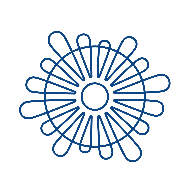 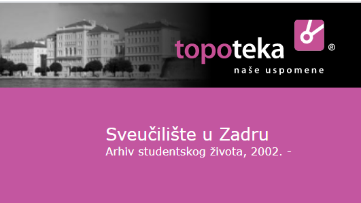 Naziv odjela/službe/udruge:________________Prilog. Popis dostavljenih dokumenata Naslov fotografije / digitalne reprodukcije [naziv mora biti isti kao i naziv na fotografiji koju dostavljate]Naziv dokumenta[naziv koji želite da bude naveden uz fotografiju; može biti isti kao naslov digitalne reprodukcije]Vremensko razdoblje [koje se odnosi na fotografiju koju dostavljate]Mjesto [koje se odnosi na fotografiju koju dostavljate]Opis fotografijeVlasnik fotografijeSnimio/laKonferencijaDaska_2017_Izlaganja.jpgKonferencija Daska, 2017., Studentska izlaganjaSvibanj 2017.Studentski klub Božo LerotićStudenti Odjela za informacijske znanosti volontirali su na međunarodnoj konferenciji Kreativni potencija glagoljske baštine koja je bila organizirana na Odjelu za informacijske znanosti u sklopu projekta Pisana baštinaOdjel za informacijske znanostiNikolina Peša Pavlović